ЗАТВЕРДЖЕНО
Наказ Міністерства захисту довкілля
та природних ресурсів України
25 лютого 2021 року № 147ПРОГРАМА
державного моніторингу у галузі охорони атмосферного повітряЧернівецька (зона/агломерація)розглянута комісією з питань здійснення державного моніторингу в галузі охорони атмосферного повітря та управління якістю атмосферного повітря зони/агломерації                     24.06.2021р.                                     (дата)погоджено Міндовкілля  23.12.2021р. (дата)І. Загальні положення1. Орган управління якістю атмосферного повітря  Управління екології та природних ресурсів Чернівецької обласної військової адміністрації1.1. Контактні дані (адреса, телефон, ел. пошта, прізвище, власне ім’я та по батькові (за наявності) контактної особи): 58003, м. Чернівці,            вул. Маяковського, 35, E-mail: ecology@bukoda.gov.ua, Білоконь Микола Васильович (0372) 5222231.2. Дата створення (зміни) органу управління якістю атмосферного повітря: «20.11.2019 р. (За результатами робочої наради управління екології та природних ресурсів Чернівецької обласної державної адміністрації в присутності заступника голови обласної державної адміністрації протокол  № 1 виконавцем функції органу управління якістю атмосферного повітря на території Чернівецької області визначено управління екології та природних ресурсів Чернівецької ОДА)».1.3. Дата створення (рішення) комісії з питань здійснення державного моніторингу у галузі охорони атмосферного повітря та управління якістю атмосферного повітря: «12.02.2020 р.  (Розпорядженням Чернівецької обласної державної адміністрації від 12.02.2020 р. № 131-р. «Про створення обласної комісії з питань здійснення державного моніторингу в галузі охорони атмосферного повітря та управління якістю атмосферного повітря». Розпорядженням Чернівецької обласної державної адміністрації від 04.06.2021 № 638-р внесено зміні до складу комісії.).1.4. Інформаційно-аналітична система (структура, що забезпечує функцію/вебсайт): E-mail ecology@bukoda.gov.ua, oda@bucoda.gov.ua.2. Інформація про зону (агломерацію)2.1. Площа території  8096,4 тис. км22.2. Населення: «загальна чисельність  896566 осіб;чисельність населення з вразливих груп:діти у віці від 0 до 16 років – 173194;люди похилого віку від 60 років – 186409;                                 особи, що хворіють на злоякісні новоутворення – 1722».щільність населення 110,7 осіб на  квадратний кілометр».2.3. Опис географічного положення, сусідні зони/агломерації / інші країни: «Зона «Чернівецька» розташована в західній частині України на кордоні з Молдовою та Румунією в передгір’ї Карпат. На півдні та сході проходить державний кордон протяжністю 404,7 км, в тому числі з Румунією – 234,7 км, з Республікою Молдова – 170 км. Територія зони займає площу 8096,4 квадратних кілометрів (1,3% території України). Межує   на заході та північному заході — з Івано-Франківською, на півночі — із Тернопільською і Хмельницькою, а на сході з Вінницькою зонами України (рис.1).Рис.1 -  Географічне положення зони «Чернівецька»2.4. Опис рельєфу, ландшафтів, кліматичних умов:  Згідно зщ фізико-географічним зонуванням території рельєф області достатньо складний. В Чернівецькій області знаходиться три зони: гірська, передгірна, лісостепова. Гірська частина - Буковинські Карпати розташована на крайньому південному заході області і займає приблизно 1/4 території. Гори тут середньої висоти, від 500 м до 1600 м, з характерними мікрокліматичними умовами. Їх розсікають вузькі долини Сірету і Черемошу. Притоки цих річок протікають переважно паралельно хребтам у повздовжніх долинах. Гори вкриті листяними і хвойними лісами. Клімат гірської та високогірної частини характерний тривалою зимою зі стійким сніговим покровом та прохолодним дощовим літом. Між Карпатами і річкою Прут розташована похила передгірна рівнина з розчленованим горбистим рельєфом. На загальному більш-менш рівнинному фоні виділяється Хотинська гряда висотою 400-500 м над рівнем моря, яка тягнеться широкою дугою від Чернівців до Хотина. Західна частина передгір’я за кліматичними особливостями відноситься до зони “оптимального комфорту” – клімат м’який без сильних вітрів з достатньою кількістю сонячних днів ранньої весни i пізньої осені. На північному-сході області, вздовж річки Дністер, розташована рівнинна частина. Це хвиляста рівнина з долинно-балковим рельєфом ерозійного типу. Існує кілька підвищень в Кельменецькому районі, що створилися внаслідок виходу на поверхню давніх третинних вапняків. Чернівецька область вирізняється помірним кліматом, перехідним до помірно-континентального. Середньорічна температура повітря коливається від +8,9 оС на північному сході до +4,8 оС у гірській частині (рис.2).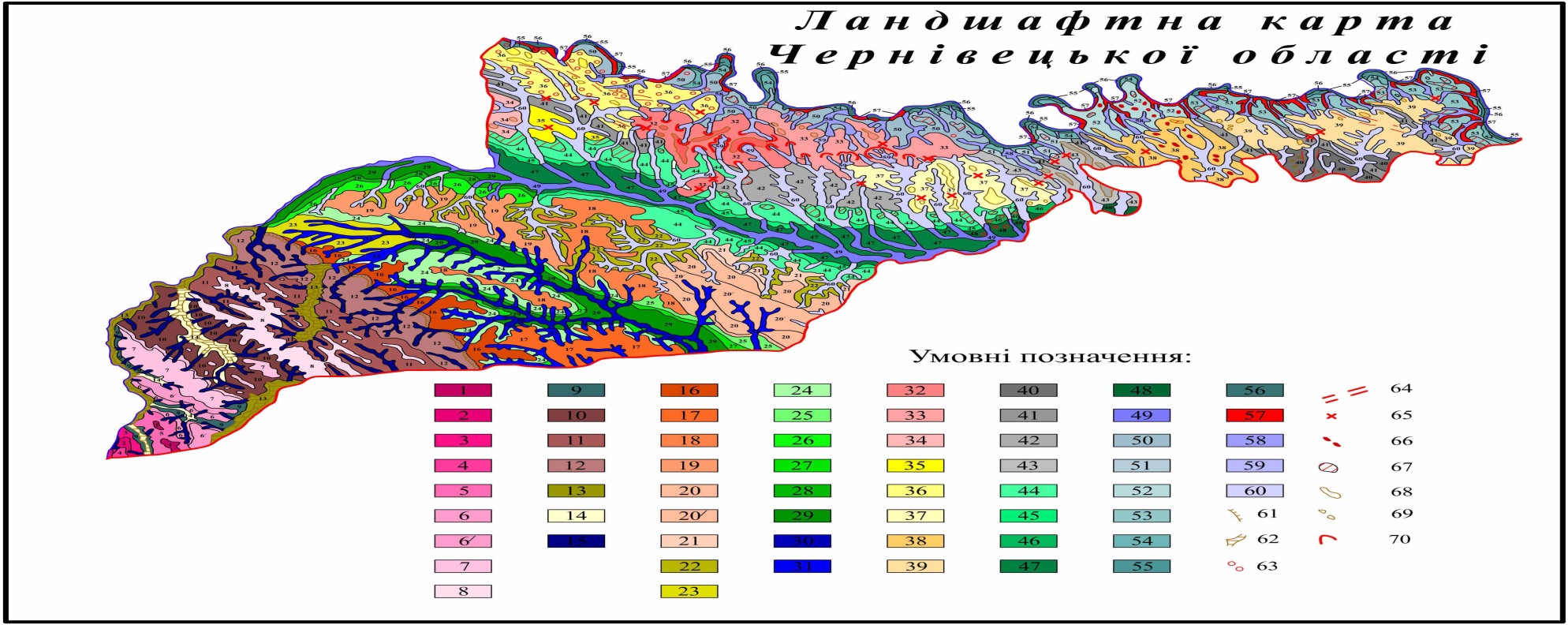                                           Рис.2 – Ландшафт зони «Чернівецька»ІІ. Інформація про забруднення атмосферного повітря станом на 01.01.20211. Джерела забруднення атмосферного повітря2. Інформація про забруднення атмосферного повітряІІІ. Діюча система моніторингу стану атмосферного повітря станом на 24.06.2021р.1. Мережа спостережень за станом атмосферного повітря1.1. Мережа пунктів спостережень за станом атмосферного повітря**- Станом на 24.06.2021 на території зони «Чернівецька»  відсутні пункти спостережень, а саме на території агломерації «Чернівці» знаходяться джерела забруднення атмосферного повітря. Тому для заповнення таблиць використані данні по агломерації «Чернівці». 1.2. Мережа пунктів спостережень за станом атмосферних опадів**- Станом на 24.06.2021 на території зони «Чернівецька»  відсутні пункти спостережень, а саме на території агломерації «Чернівці» знаходяться джерела забруднення повітря. Тому для заповнення таблиць використані данні по агломерації «Чернівці»2. Лабораторно-аналітичний комплекс3. Інші методи оцінювання (моделювання, інвентаризація викидів, прогнози, наукові та дослідницькі)4. Система оприлюднення інформаціїІV. Система державного моніторингу в галузі охорони атмосферного повітря
(відповідно до постанови Кабінету Міністрів України від 14 серпня 2019 року № 827
 «Деякі питання здійснення державного моніторингу в галузі охорони атмосферного повітря»)1. Аналіз якості атмосферного повітря та вибір режимів спостережень1.1. Попередня оцінка просторового розподілу концентрацій забруднювальних речовин* *- Станом на 24.06.2021 на території зони «Чернівецька»  відсутні пункти спостережень, а саме на території агломерації «Чернівці» знаходяться джерела забруднення повітря. Тому для заповнення таблиць використані данні по агломерації «Чернівці»1.2. Встановлений режим оцінювання в зоні (агломерації)2. Проектування мережі спостережень та оцінювання2.1. Розміщення та кількість пунктів спостереження (по постах)*2.2. Розміщення та кількість пунктів спостереження (по забруднювальних речовинах)* *** - Станом на 24.06.2021  на території зони «Чернівецька»  відсутні пункти спостережень, а саме на території агломерації «Чернівці» знаходяться джерела забруднення повітря.**- на даний момент вимірювання та інформація щодо арсену, ртуті  відсутня.2.3. Моделювання або об’єктивне оцінювання\V. Інформація про заплановані заходи щодо модернізації мережі спостережень1. Загальна інформація про заплановані заходи*Обсяги співфінансування Програми за рахунок обласного бюджету визначаються виходячи з наявних фінансових можливостейVІ. Перелік обов’язкових додатківПерелік суб’єктів системи моніторингу атмосферного повітря та суб’єктів господарювання, що здійснюють моніторинг атмосферного повітря в зоні (агломерації) (контактні дані).     Чернівецький обласний центр з гідрометеорології. Яцкова Оксана Ярославівна – начальник  лабораторії Чернівецького обласного центру з гідрометеорології. (0372) 52-64-49; pgdchernivci@meteo.gov.ua.Карта розміщення джерел викидів та пунктів спостереження за станом атмосферного повітря.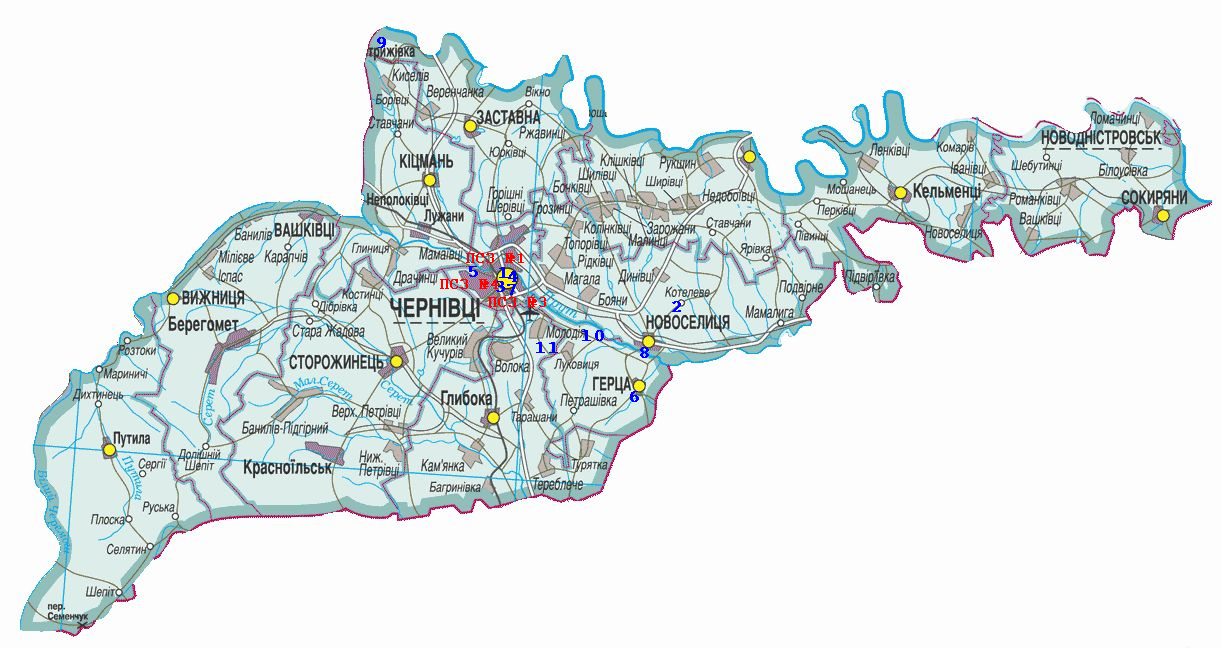 – ПАТ «Чернівецький олійно-жировий комбінат;– СТзОВ «Котелеве»;– «Чернівцітеплокомуненерго;– ПАТ «Чернівецький цегельний завод №3;– ТОВ «Буковинська цегла»;– Відділ освіти, молоді та спорту Герцаївської РДА;- АТ «Чернівецький хлібокомбінат»;– Новоселицька міська рада;– ПП «Діана-Дністер»;– СТЗОВ «Колосок-2»;– Філія «Чернівецька птахофабрика» ПАТ «Агрохолдінг Авангард».Карти зі схемою розміщення пунктів спостережень (макромасштаб);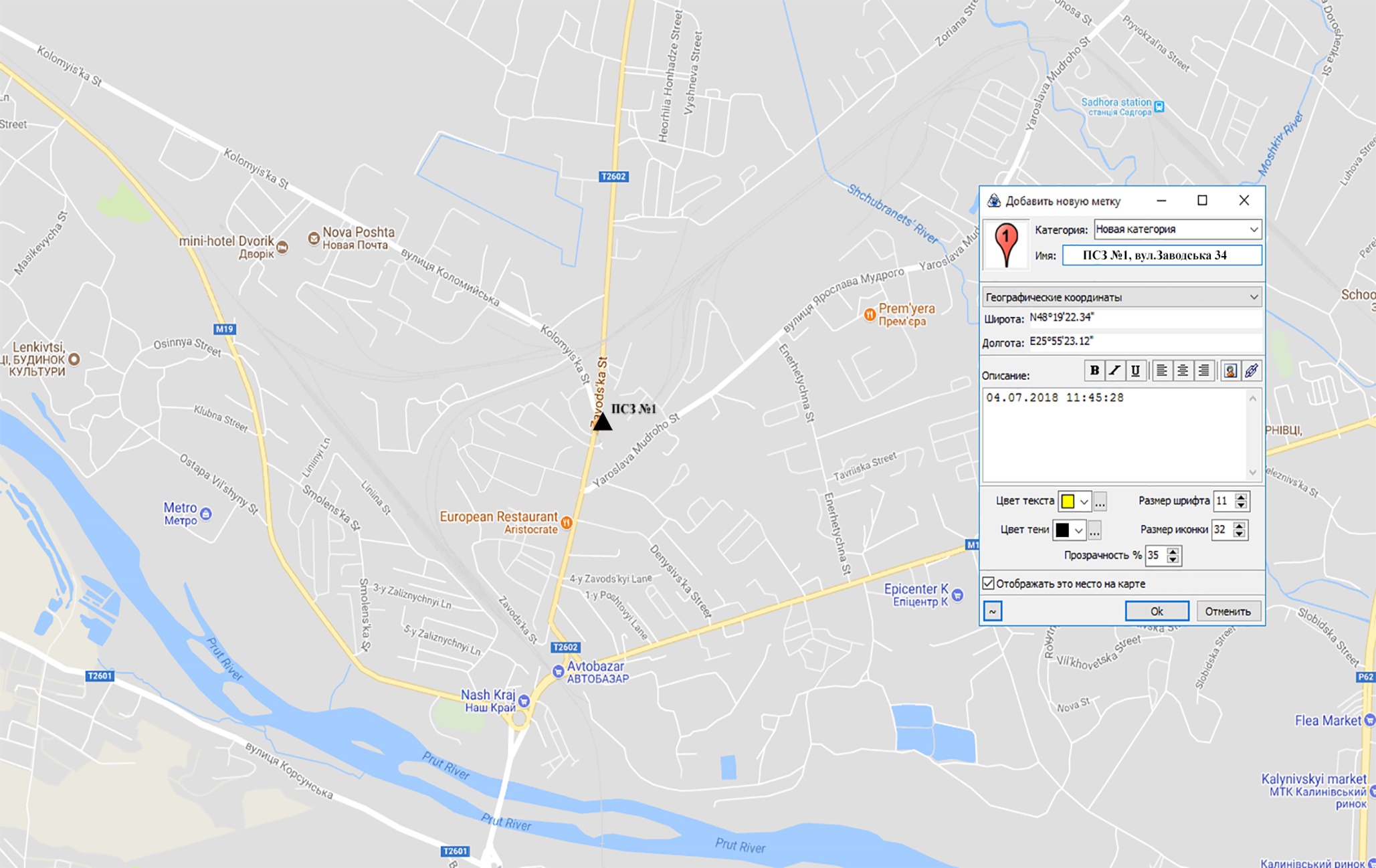 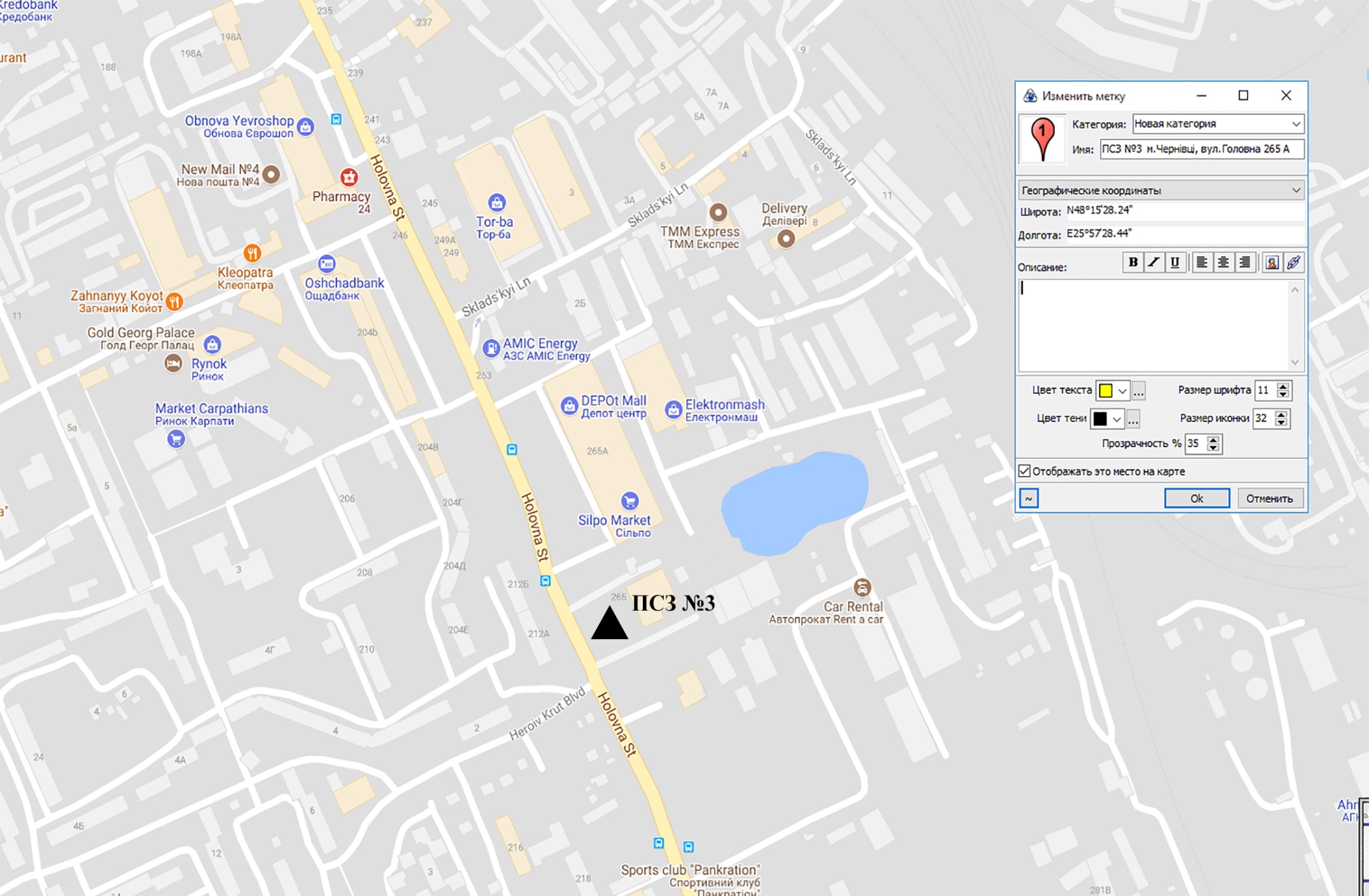 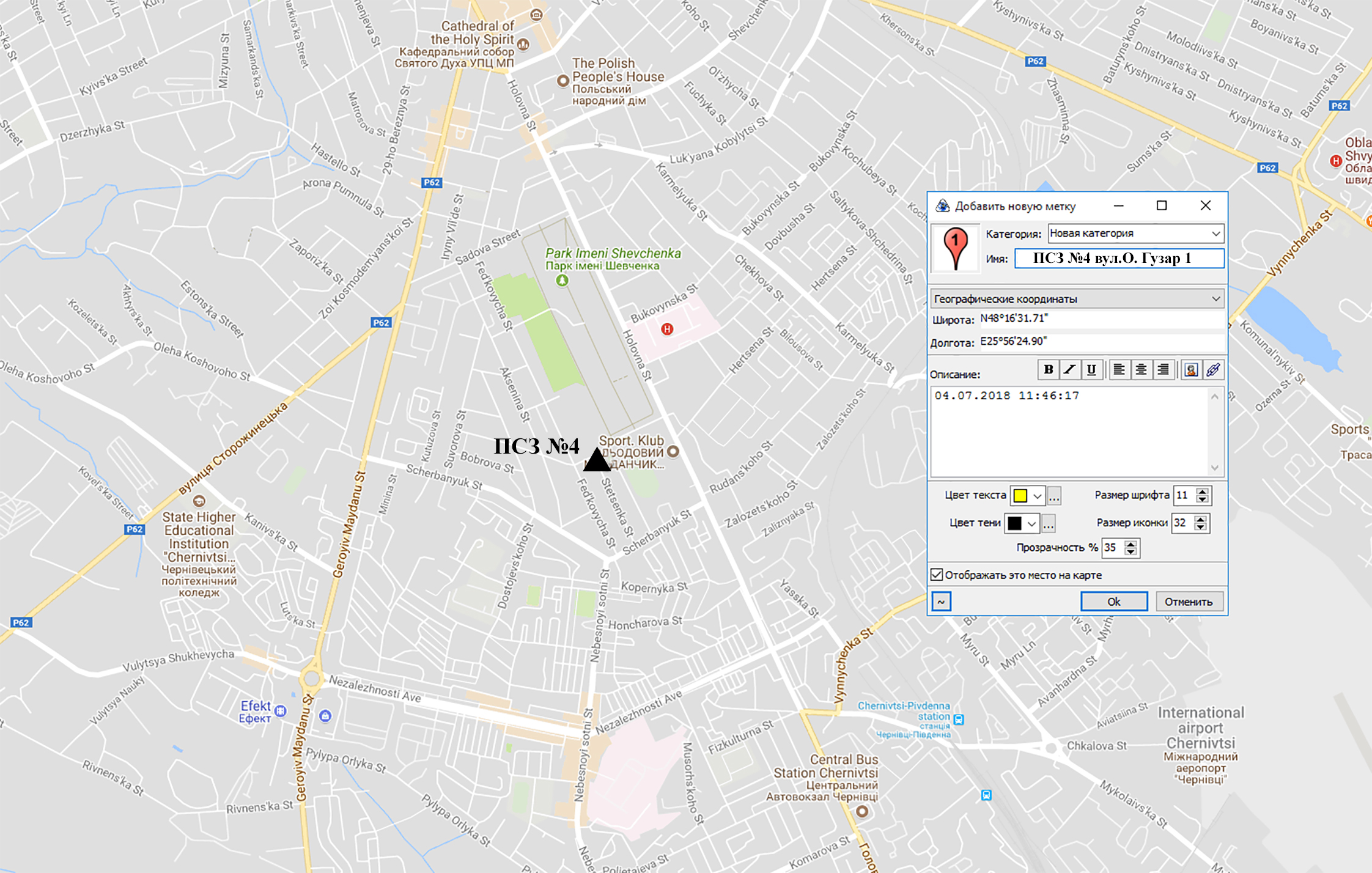 3. Перелік основних стаціонарних джерел забруднення атмосферного повітря.Основні стаціонарні джерела забруднення атмосферного повітря за 2020 рік 4. Попередня оцінка якості атмосферного повітря в зоні (агломерації) м. Чернівці:Звіт про результатами попередньої оцінки якості атмосферного повітря в зоні (агломерації) м. Чернівці  за період з 2016 по 2020 рр.1.Вступ Станом на 29.06.2021 на території зони «Чернівецька» відсутні пункти спостережень. Спостереження за забрудненням атмосферного повітря проводяться, починаючи з 1979 року. На  території агломерації «Чернівці» саме там знаходяться основні джерела забруднення.Для проведення попередньої оцінки стану забруднення атмосферного повітря агломерації «Чернівці»  використані багаторічні дані лабораторії спостережень за забрудненням атмосферного повітря (ЛСЗА) Чернівецького обласного центру з гідрометеорології. ЛСЗА відповідає вимогам ISO 10012:2005 та має Свідоцтво № 07-010/2018 від 12.12.2018р. Відбір проб відбувався на трьох стаціонарних постах спостережень забруднення атмосферного повітря (ПСЗ). На час встановлення ПСЗ були розташовані в місті таким чином, що охоплювали  промислову зону (ПСЗ№1 вул. Заводська,34), змішану зону  (ПСЗ №3 вул. Головна,265А) та зону відпочинку (ПСЗ №4 вул. О.Гузар,1). На даний час місця розміщення ПСЗ можна віднести до змішаних зон. Оцінка стану забруднення атмосферного повітря проводилась шляхом порівняння середньомісячних та середньорічних даних спостережень за період з 2016 по 2020 рік з відповідними значеннями гранично допустимих концентрацій  (ГДК середньодобові та ГДК мр) речовин в атмосферному повітрі.Протягом всього періоду спостереження проводилися за концентраціями дев’яти інгредієнтів: пилу (тверді частинки), двоокису сірки, окису вуглецю, двоокису та окису азоту, фенолу, фтористого та хлористого водню, формальдегіду, а також важких металів (кадмій, залізо, марганець, мідь, нікель, свинець, хром, цинк) та бенз/а/піреном. З технічних причин аналіз проб на бенз/а/пірен останнім часом не проводився (лабораторія, що робила ці дослідження, знаходиться на окупованій території України). Для оцінки впливу бенз/а/пірену на стан забруднення атмосферного повітря розглянуті дані за 2013 рік. Крім того, фенол, фтористий та хлористий водень, формальдегід, залізо, марганець, мідь, хром, цинк не включені до списку А пункту І Додатку 2 до Порядку здійснення державного моніторингу в галузі охорони атмосферного повітря (далі – Порядок). Для них не передбачено верхнього та нижнього порогів оцінювання відповідно до пункту ІІ Додатку 2 Порядку, тому для них неможливо встановити режим оцінювання, в наслідок чого вони при проведенні оцінювання не розглядалися. ІІ. Аналіз забруднення атмосферного повітря агломерації «Чернівці» за період 2016 -2020 роки1.Стан забруднення атмосферного повітря твердими частинками (пилом)  Найбільшим характерним забруднювачем атмосферного повітря агломерації «Чернівці» є пил – тверді частинки. Пил - це суміш твердих частинок різного розміру, що за допомогою вітру піднімаються із землі та знаходяться в повітрі. В подальшому під впливом земного тяжіння  або разом з атмосферними опадами вони осідають на її поверхні. Тверді частинки відносяться до речовин третього класу небезпеки. Розподіляються тверді частинки на декілька  фракцій:  РМ 10, РМ 2,5, РМ 1. Але в зв’язку з тим, що ЛСЗА виконує спостереження за сумішами твердих частинок, оцінювання їх впливу на якість атмосферного повітря не проводилось.2.Стан забруднення атмосферного повітря  діоксидом сірки.          Діоксид сірки відноситься до основних забруднюючих речовин і є речовиною третього класу небезпеки.  Його найбільша кількість потрапляє в атмосферу від підприємств хімічної, нафтопереробної, енергетичної, металургічної галузей промисловості. Середній час існування молекули діоксиду сірки невеликий   - 2 тижні, що не дає йому можливості переноситися на значні відстані. Найбільша його концентрація спостерігається на незначній відстані від джерела забруднення. Діоксид сірки досить нестійка сполука, яка у верхніх шарах атмосфери за участю озону переходить  в триоксид сірки та в подальшому шляхом реакції з парами води утворює пари сірчаної кислоти. І саме ці пари конденсуються в атмосфері та переносяться потоками атмосферного повітря на значні відстані та можуть випадати у вигляді кислотних дощів. Пари сірчаної кислоти знищують рослинність, викликають захворюваність дихальних шляхів у людей, сприяють корозії будівельних матеріалів і металів, промислових споруд і житлових будинків, до конструкцій яких входять металеві арматури. Протягом п’яти років ЛСЗА відібрано та проаналізовано  16067 проб атмосферного повітря на вміст діоксиду сірки. Його середня концентрація за останні 5 років складає 2,6 мкг/м³, а максимальна 80  мкг/м³. Випадків перевищення  ГДК не було. Дані багаторічних спостережень за забрудненням міста Чернівці діоксидом сірки свідчать про те, що його вміст в атмосферному повітрі досить стабільний і значно нижче  гранично допустимої  концентрації (ГДК сер., ГДК мр). Рис.1Рис.1 Річний хід забруднення атмосферного повітря діоксидом сірки за період 2016-2020рр.Найвищі концентрації двооксиду сірки спостерігались у квітні 2020 року при наявності штилю та малих швидкостей західного напрямку вітру; у липні - при малих швидкостях  західного і південно-західного вітру та при наявності штилю.Найбільше забруднення атмосферного повітря протягом року діоксидом сірки спостерігалось у 2019 році. Його середньорічна концентрація  склала 3,2 мкг/м³, що видно з наведеної діаграми:Рис.2. Зміни рівня забруднення атмосферного повітря діоксидом сірки по рокам за період 2016-2020рр.3.Стан забруднення атмосферного повітря  оксидом вуглецю.Оксид вуглецю – ядовитий, безбарвний газ, який не має запаху. Відноситься до задушливих газів  і є речовиною четвертого класу небезпеки. Його вплив на людину пов’язаний з його властивістю зв’язуватися з гемоглобіном крові та порушувати насищення крові та тканин киснем, що викликає спазми судин та знижує імунологічну активність людини.Основними джерелами забруднення атмосферного повітря оксидом вуглецю є димові гази любих установок спалення органічного палива. Найбільша кількість його потрапляє в атмосферне повітря з вихлопними газами автомобілів, а також із викидами підприємств нафтової, нафтопереробної промисловості, чорної металургії, теплових електростанцій. Природним джерелом оксиду вуглецю є фотохімічне окислення вуглеводнів, лісові та степові пожежі. Основний вплив на навколишнє середовище пов’язане з властивістю оксиду вуглецю вступати в реакцію зі складовими частинами атмосфери, що сприяє підвищенню температури на планеті і створенню парникового ефекту.За період 2016-2020 роки ЛСЗА виконано 8166 аналів проб атмосферного повітря на оксид вуглецю. За даними спостережень рівень забруднення атмосферного повітря агломерації Чернівці не перевищує ГДК. Його середньорічні концентрації майже у 6 разів нижче середньодобової ГДК. Максимальні концентрації  досягали  значення максимально разової ГДК   (5  мг /м³) у 2016 та 2018 році, але не перевищували її.  Рис.3 Річний хід забруднення атмосферного повітря оксидом вуглецю за період 2016-2020рр.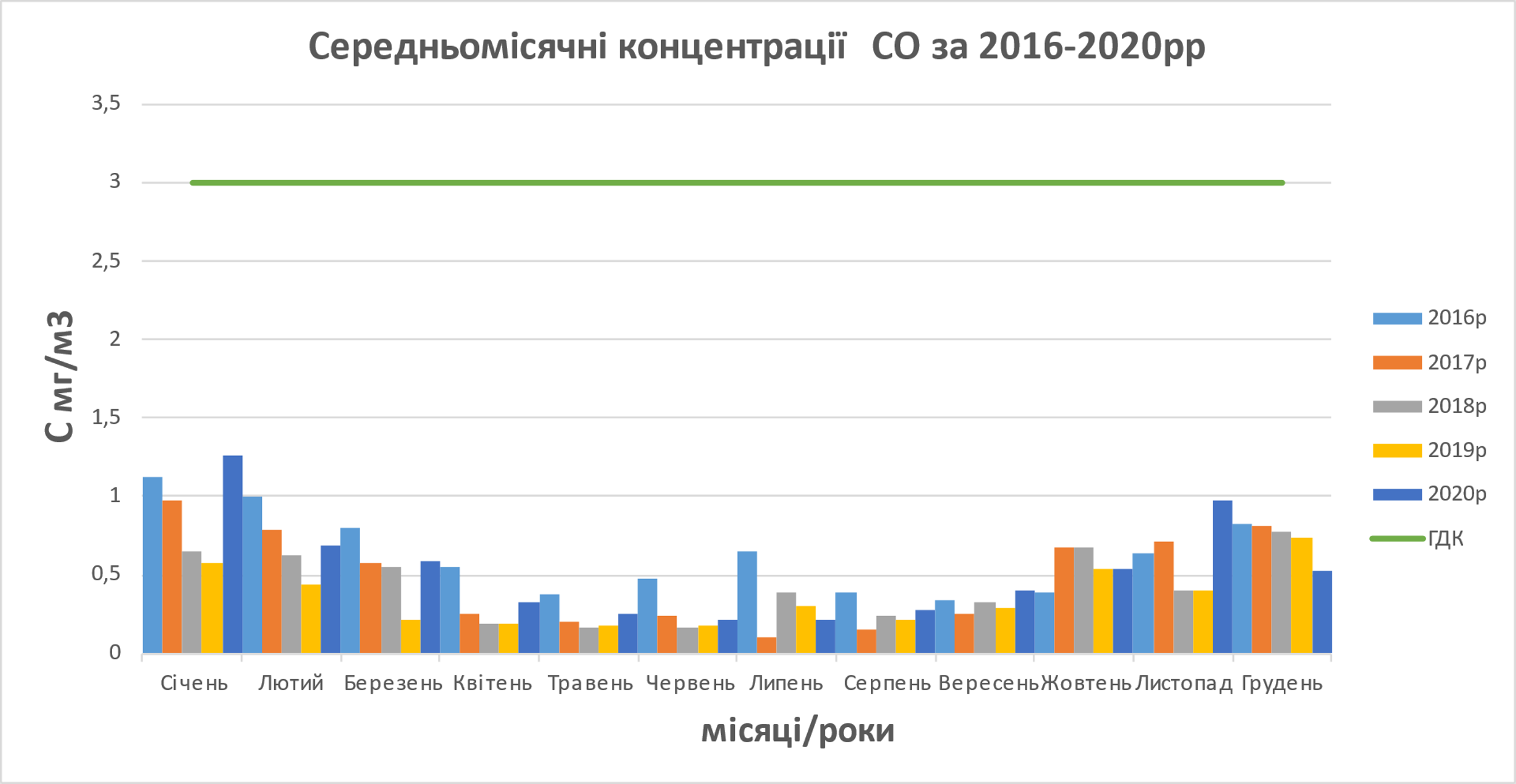 Рис. 4 Зміни рівня забруднення атмосферного повітря оксидом вуглецю по рокам за період 2016-2020рр.4-5.Стан забруднення атмосферного повітря  діоксидом  та оксидом азоту.В природі існує декілька оксидів азоту. В Чернівецькому ЦГМ спостереження проводяться за двома з них- це діоксид та оксид азоту. Оксид азоту дуже активна та нестійка сполука. При звичайній температурі вона вступає в реакцію з киснем повітря з утворенням діоксиду азоту. Оксид та діоксид азоту, як і інші оксиди азоту, потрапляють в атмосферне повітря в наслідок природних процесів: розряди блискавки, виверження вулканів, мікробіологічних та фотохімічних процесів, а також при роботі установок спалення органічного палива, в тому числі від автотранспорту. Діоксид азоту має властивість взаємодіяти з оксидом вуглецю, утворюючи фотохімічний туман – смог. Діоксид азоту при  взаємодії з вологою повітря надає суміш азотистої та азотної кислот, які при диханні людини впливають на органи дихання та викликають катари дихальних шляхів, бронхіти, запалення легень.  За період 2016-2020 роки ЛСЗА виконано 16088 аналів проб атмосферного повітря на вміст діоксиду азоту.  Якщо розглянути хід забруднення атмосферного повітря протягом року в період з 2016 по 2020 рік (Рис.5) то можна сказати, що найбільше забруднення діоксидом азоту відбувалося  в холодну пору року і досягало максимумів у вересні 2019 року, жовтні 2017 року та у березні 2016-2020  років. Крім того, у 2016- 2019 роках середньомісячні концентрації діоксиду азоту перевищували середньодобові ГДКРис.5 Річний хід забруднення атмосферного повітря діоксидом азоту за період 2016-2020рр.У 93 випадках з 16088 спостережень рівень діоксиду азоту перевищував  максимально разову ГДК, що складає 0,6 %  від загальної кількості спостережень за 5 років. Найвища концентрація дорівнювала 320 мкг/м³  і спостерігалась у 2020 році  у січні  при наявності штилю і малих швидкостей західного та північно-східного вітру; у лютому - при наявності штилю і малих швидкостях західного та північно-західного напрямків вітру;  у березні - при наявності штилю і малих швидкостей західного та північно-західного вітру. Найбільша кількість випадків з перевищенням максимально разових концентрацій припадає на 2019 рік - їх було 46.  (Рис.6)Рис.6 Зміни рівня забруднення атмосферного повітря діоксидом азоту по рокам за період 2016-2020рр.Якщо розглядати розподіл забруднення атмосферного повітря діоксидом азоту по місту, то найбільший рівень забруднення спостерігається в районі  розташування ПСЗ №3 (вул.Головна, 265 ), який розташований в змішаній  зоні. Середньорічна концентрація цієї домішки досягла 1,3 ГДК, при тому, що на ПСЗ №1 (вул.Заводська,34) вона становила всього 0,5 ГДК, а на ПСЗ №4 була ще нижчою – 0,3 ГДК.Рівень забруднення оксидом азоту досить стабільний і не перевищує ГДК. Як і у діоксиду азоту підвищення його вмісту в атмосферному повітрі в більшості припадає на холодний період року. Рис. 7,8Рис. 7 Річний хід забруднення атмосферного повітря оксидом азоту за період 2016-2020рр.Рис. 8 Зміни рівня забруднення атмосферного повітря оксидом азоту по рокам за період 2016-2020рр.6.Стан забруднення атмосферного повітря  важкими металамиЛабораторія спостережень забруднення атмосферного повітря проводить спостереження за такими важкими металами: залізо,  марганець, мідь, нікель, свинець, хром та цинк. Але залізо, марганець, мідь, хром, цинк не включені до списку А пункту І Додатку 2 до Порядку здійснення державного моніторингу в галузі охорони атмосферного повітря (далі – Порядок). Для них не передбачено верхнього та нижнього порогів оцінювання відповідно до пункту ІІ Додатку 2 Порядку, тому при проведенні оцінювання вони не розглядалися. Важкі метали (ВМ) потрапляють в атмосферне повітря та разом з пилом можуть переноситися на значні відстані та накопичуватися в навколишньому природному середовищі. До атмосферного повітря  ВМ входять у складі органічних та неорганічних сполук. Основними джерелами викидів важких металів є підприємства теплоенергетики, підприємства, де технологічним процесом передбачено спалення вугілля, нафтопродуктів та інших видів палива. Значним постачальником важких металів до атмосферного повітря є  різні види транспорту. Разом  з відпрацьованими газами автомобілів, в залежності від виду палива, в атмосферне повітря потрапляють  свинець,  ванадій, мідь, кобальт, нікель, хром, цинк  та інші  ВМ. Значна кількість ВМ потрапляє в атмосферу при руйнуванні автомобільних шин та дорожнього покриття. Потрапляючи до організму людини,  важкі метали викликають незворотні процеси. Кадмій  викликає захворювання анемією, порушення функції легень, розвиток гіпертонії, приводить до деформації кісток. Свинець наряду з арсеном, кадмієм та ртуттю відноситься до І класу небезпеки. Свинець накопичується в кістках та викликає їх поступове руйнування, акумулюється в печінці та нирках, може погіршувати пам’ять, а також викликати захворювання головного мозку. Ртуть  впливає на центральну нервову систему, викликає тахікардію, порушення пам’яті.Протягом п’ятирічного періоду з 2016 по 2020 роки було відібрано та проаналізовано  180  об’єднаних за місяць проб на кожний важкий метал, за яким веде спостереження ЛСЗА, в тому числі кадмій, свинець, нікель. Концентрації цих важких металів досить стабільні та не перевищують ГДК. Рис. 9 Річний хід забруднення атмосферного повітря свинцем за період 2016-2020рр.Рис. 10 Зміни рівня забруднення атмосферного повітря свинцем по рокам за період 2016-2020рр.Рис. 11 Річний хід забруднення атмосферного повітря кадмієм за період 2016-2020рр.Рис. 12 Зміни рівня забруднення атмосферного повітря кадмієм по рокам за період 2016-2020рр.Рис. 13 Річний хід забруднення атмосферного повітря нікелем за період 2016-2020рр.Рис. 14 Зміни рівня забруднення атмосферного повітря нікелем по рокам за період 2016-2020рр.7.Стан забруднення атмосферного повітря  бенз/а/піреномСпостереження за забрудненням атмосферного повітря агломерації Чернівці бенз/а/піреном проводяться понад 30 років. Починаючи з 2014 року проби на бенз/а/пірен відбираються, але з технічних причин аналіз проб не проводився (лабораторія, що робила ці дослідження, знаходиться на окупованій території України). Для орієнтовної оцінки впливу бенз/а/пірену на стан забруднення атмосферного повітря використані дані за 2009-2013 рік.  Рис. 15,16. Рис.15 Річний хід забруднення атмосферного повітря бенз(а)піреном за період 2016-2020рр.Рис. 16 Зміни рівня забруднення атмосферного повітря бенз(а)пірену по рокам за період 2016-2020рр.ІІІ. ВисновокАналіз даних вимірювань вмісту основних домішок та ВМ за період 2016 рік – 2020 рік (таблиця 1) свідчить про те, що рівень забруднення атмосферного повітря міста  стабільний та вкладається в межі концентрацій, які спостерігалися протягом останніх п’яти років. Але варто сказати, що основний вплив на забруднення атмосферного повітря  вносять специфічні для агломерації Чернівці сполуки: фенол, фтористий та хлористий водень та формальдегід. Їх середньорічні концентрації досить високі та наближаються до ГДК. У забруднювальних речовини - фтористий водень, фенол  середньорічні концентрації досягають ГДК , а у формальдегіду перевищують її. За розрахунками тенденції забруднення атмосферного повітря м. Чернівці основними та специфічними забруднюючими домішками у 2020 році простежується тенденція до зростання пилу, фенолу, хлористого водню та формальдегіду. Нажаль ці речовини не включені до списку А пункту І Додатку 2 до Порядку здійснення державного моніторингу в галузі охорони атмосферного повітря. Вважаємо за доцільне продовження спостережень за вмістом пилу, фенолу, фтористого та хлористого водню, а також формальдегіду.Попередній аналіз  (таблиця 1) забруднення атмосферного повітря за даними стаціонарних спостережень дає можливість  визначити, що рівень:діоксиду сірки є нижчим  нижнього порогу оцінювання;оксиду вуглецю є нижчим  нижнього порогу оцінювання;діоксиду азоту є вищим верхнього порогу оцінювання;оксиду азоту є нижчим  нижнього порогу оцінювання;свинець є нижчим  нижнього порогу оцінювання;	         кадмій - на рівні  нижнього порогу оцінювання;нікель - вище верхнього порогу оцінювання;            бенз(а)пірен - вище верхнього порогу оцінювання.Зміна середнього рівня (qср. ) забрудненняповітря за 5 років (2016-2020р.р.) по  (агломерації)Ч е р н і в ц і	Таблиця  1                                                                                                                                                                                                                                                                                                                                                                                                                                                           Примітка: концентрації забруднюючих речовин визначені відповідно до пункту ІІ Додатку 2 ПорядкуКарти просторового розподілу концентрацій забруднювальних речовин**- згідно листа Чернівецького обласного центру з гідрометеорології від 10.11.2021 р. № 9924/08-17/475 відсутні карти просторового розподілу концентрацій забруднювальних речовин, так як до функцій Чернівецького ЦГМ дані види робіт не входять і ми не маємо фахівців для створення карт просторового розподілу концентрацій забруднювальних речовин, тому виконати ці роботи не має можливості.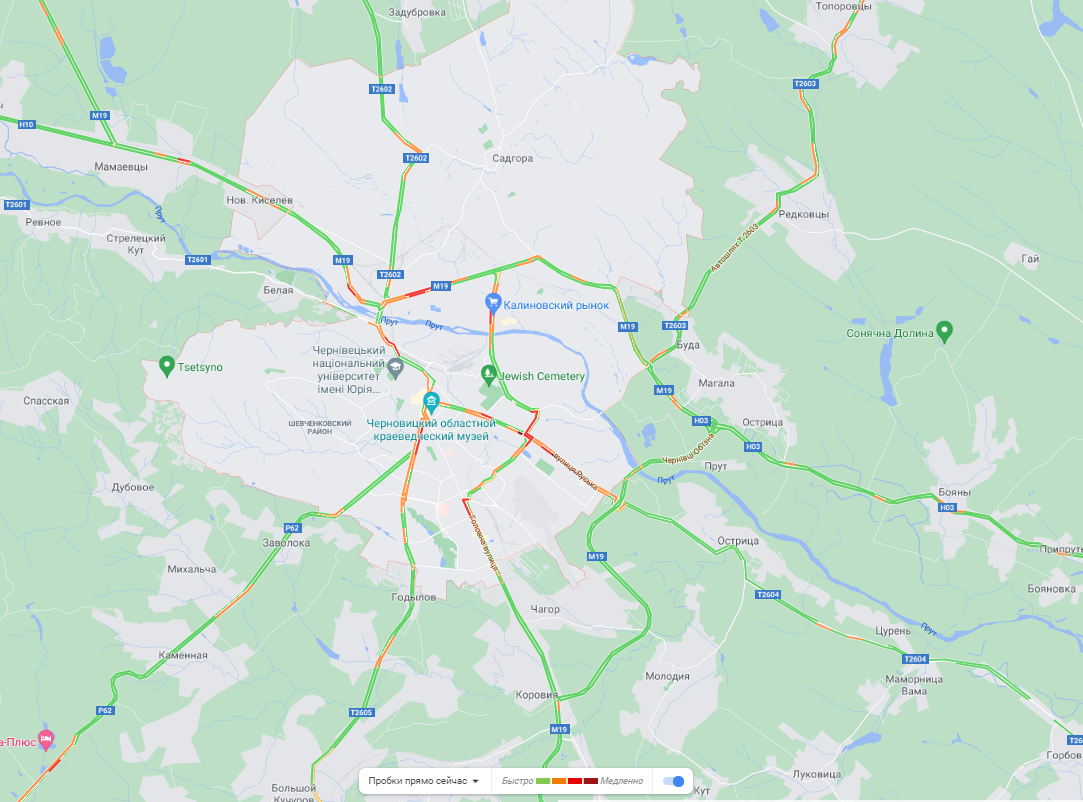 Карта заторів Чернівецької зони в часи пік5. Проєктування мережі спостережень:карта зі схемою розміщення пунктів спостережень (макромасштаб);- опис місцевості та орієнтовані за компасом фотографії оточуючої ділянки (мікромасштаб).*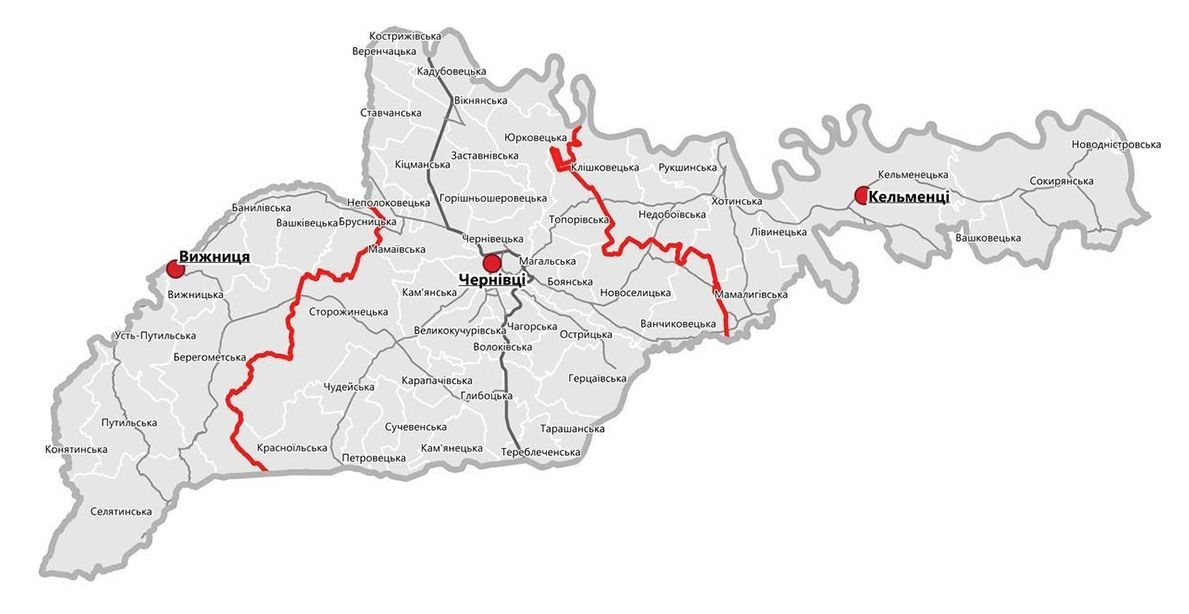 *- опис ділянки та орієнтовані за компасом фотографії оточуючою ділянки відсутні у зв’язку з визначенням точного місця розташування та узгодженням з землекористувачами.6. Заплановані заходи щодо встановлення пунктів спостережень та/або вдосконалення наявних мереж спостереження за якістю атмосферного повітря, створення та/або вдосконалення лабораторій спостереження за станом атмосферного повітря.Вдосконалення існуючої мережі спостережень за забрудненням атмосферного повітря Чернівецького обласного центру з гідрометеорології (Придбання приладів та обладнання для проведення спостережень згідно Списку А додатку 2 до «Порядку здійснення державного моніторингу в галузі охорони атмосферного повітря» та програмного забезпечення, а також придбання трьох автоматизованих ПСЗ (2 - для агломерації «Чернівці», 1 – для зони «Чернівецька»), автоматичних приладів для переоснащення діючого ПСЗ №4 в агломерації «Чернівці»  та програмного забезпечення для забезпечення  4-х постів).затвердженаРозпорядженням начальника обласної Чернівецької військової адміністрації ** -  розпорядження начальника Чернівецької обласної військової адміністрації  «Про затвердження програми державного моніторингу у галузі атмосферного повітря» №728-р від 08.06.2022р.______________________(дата)2016 рік2017 рік2018 рік2019 рік2020 рік1Загальна кількість підприємств, що здійснюють викиди забруднювальних речовин в атмосферне повітря, од1511811671661412Загальна кількість (одиниць) діючих (наданих за відповідний період*)дозволів на викиди
забруднюючих речовин в атмосферне повітря, об’єкт якого належить до:971*211*412*184*58*2першої групи--1--2другої групи та третьої групи971211412184583Кількість зареєстрованих транспортних засобів, одз них такі, що належать:3юридичним особам, од700610485898248933фізичним особам, од.1735114918128554221526326744Протяжність автомобільних доріг, тис. км2,88552,88552,88552,89092,89154з них з твердим покриттям2,87972,87972,87972,88512,88575Інші джерела забруднення, одкількість аеропортів11111кількість морських/річкових портівкількість об’єктів утворення, оброблення та утилізації відходів,
місць видалення відходів15/4/13922/10/15923/11/16627/11/17130/11/173…6Природні джерела (за наявності)2016 рік2017 рік2018 рік2019 рік2020 рік1Загальний обсяг викидів забруднювальних речовин, тис. т3,03,32,72,361,82Викиди забруднювальних речовин від стаціонарних джерел (тис. т) всього,у тому числі:3,03,32,72,361,82діоксид сірки0,40,40,40,270,19діоксид азоту та оксиди азоту0,30,30,30,30,27оксид вуглецю0,80,850,560,480,33речовини у вигляді суспендованих твердих частинок0,80,90,770,580,45метали та їх сполуки0,80,80,60,50,4з них:миш’яккадмій та його сполукисвинець та його сполуки0,0240,0180,0090,0080,005ртуть та його сполукинікель та його сполуки0,0290,0230,0160,0120,012Цинк та його сполуки0,0590,0440,0210,0130,0103Викиди забруднювальних речовин від пересувних джерел, тис. т27,49225,41123,84421,713-4Інше (вказати)Місце розташування пункту
(адреса, географічні координати)/
або маршрути - точки відборуНайменування
юридичної особи, якій належить пункт спостереженняДата введення в експлуатаціюПерелік забрудню-вачівРежим спостереженьМетод оцінюванняДані щодо
сертифікації
обладнання / оцінка відповідності, приладів (для автоматизованих та напів-автоматизованих пунктів)Дані щодо процедури повірки12345678Стаціонарні пункти спостереженьСтаціонарні пункти спостереженьСтаціонарні пункти спостереженьСтаціонарні пункти спостереженьСтаціонарні пункти спостереженьСтаціонарні пункти спостереженьСтаціонарні пункти спостереженьСтаціонарні пункти спостереженьПСЗ № 1м. Чернівці, вул.Заводська,34Координати: 48.322780, 25.922853Чернівецький обласний центр з гідрометеорології12.12.1976Пил 2 рази на добу о 07:00 та 19:00 крім вихідних і святкових днівГОСТ 17.2.3.01-86,РД 52.04.186-89Свідоцтво  про відповідність системи вимірювань вимогам ISO 10012:2005 № 07-010/2018 від 12.12.2018р. Свідоцтво чинне протягом трьох років з дати реєстрації (до 12.12.2021). Сертифікація проведенаДП «Буковина-стандартметрологія»Періодичність повірки 1 раз на  5 років (остання повірка 11.2019)діоксид сірки4 рази на добу о  01:00, 07:00, 13:00, 19:00 крім вихідним і святкових днівГОСТ 17.2.3.01-86,РД 52.04.186-89 Свідоцтво  про відповідність системи вимірювань вимогам ISO 10012:2005 № 07-010/2018 від 12.12.2018р. Свідоцтво чинне протягом трьох років з дати реєстрації (до 12.12.2021). Сертифікація проведена ДП «Буковина-стандартметрологія»Періодичність повірки 1 раз на рік (остання повірка 09.2020)діоксид  азоту4 рази на добу о  01:00, 07:00, 13:00, 19:00 крім вихідним і святкових днівГОСТ 17.2.3.01-86,РД 52.04.186-89 Свідоцтво  про відповідність системи вимірювань вимогам ISO 10012:2005 № 07-010/2018 від 12.12.2018р. Свідоцтво чинне протягом трьох років з дати реєстрації (до 12.12.2021). Сертифікація проведена ДП «Буковина-стандартметрологія»Періодичність повірки 1 раз на рік (остання повірка 09.2020)оксид вуглецю2 рази на добу о 07:00 та 19:00 крім вихідних і святкових днівГОСТ 17.2.3.01-86,РД 52.04.186-89Свідоцтво  про відповідність системи вимірювань вимогам ISO 10012:2005 № 07-010/2018 від 12.12.2018р. Свідоцтво чинне протягом трьох років з дати реєстрації (до 12.12.2021). Сертифікація проведенаДП «Буковина-стандартметрологія»Періодичність повірки 1 раз на рік (остання повірка 09.2020)оксид азоту4 рази на добу о  01:00, 07:00, 13:00, 19:00 крім вихідним і святкових днівГОСТ 17.2.3.01-86,РД 52.04.186-89Свідоцтво  про відповідність системи вимірювань вимогам ISO 10012:2005 № 07-010/2018 від 12.12.2018р. Свідоцтво чинне протягом трьох років з дати реєстрації (до 12.12.2021). Сертифікація проведенаДП «Буковина-стандартметрологія»Періодичність повірки 1 раз на рік (остання повірка 09.2020)фенолформаль-дегід4 рази на добу о  01:00, 07:00, 13:00, 19:00 крім вихідним і святкових днів4 рази на добу о  01:00, 07:00, 13:00, 19:00 крім вихідним і святкових днівГОСТ 17.2.3.01-86,РД 52.04.186-89Свідоцтво  про відповідність системи вимірювань вимогам ISO 10012:2005 № 07-010/2018 від 12.12.2018р. Свідоцтво чинне протягом трьох років з дати реєстрації (до 12.12.2021). Сертифікація проведенаДП «Буковина-стандарт»Періодичність повірки 1 раз на рік (остання повірка 09.2020)фенолформаль-дегід4 рази на добу о  01:00, 07:00, 13:00, 19:00 крім вихідним і святкових днів4 рази на добу о  01:00, 07:00, 13:00, 19:00 крім вихідним і святкових днівГОСТ 17.2.3.01-86,РД 52.04.186-89Свідоцтво  про відповідність системи вимірювань вимогам ISO 10012:2005 № 07-010/2018 від 12.12.2018р. Свідоцтво чинне протягом трьох років з дати реєстрації (до 12.12.2021). Сертифікація проведенаДП «Буковина-стандартметрологія»Періодичність повірки 1 раз на рік (остання повірка 09.2020)бенз/а/-пірен**2 рази на добу о 07:00 та 19:00 крім вихідних і святкових днівГОСТ 17.2.3.01-86,РД 52.04.186-89Свідоцтво  про відповідність системи вимірювань вимогам ISO 10012:2005 № 07-010/2018 від 12.12.2018р. Свідоцтво чинне протягом трьох років з дати реєстрації (до 12.12.2021). Сертифікація проведенаДП «Буковина-стандартметрологія»Періодичність повірки 1 раз на  5 років (остання повірка 11.2019)важкі***метали(кадмій, залізо, марганець, мідь, нікель, свинець, хром, цинк)2 рази на добу о 07:00 та 19:00 крім вихідних і святкових днівз визначенням середньомісячних концентраційГОСТ 17.2.3.01-86,РД 52.04.186-89Свідоцтво  про відповідність системи вимірювань вимогам ISO 10012:2005 № 07-010/2018 від 12.12.2018р. Свідоцтво чинне протягом трьох років з дати реєстрації (до 12.12.2021). Сертифікація проведенаДП «Буковина-стандартметрологія»Періодичність повірки 1 раз на  5 років (остання повірка 11.2019)ПСЗ №3 м. Чернівці вул. Головна, 265АКоординати: 48.256573, 25.957151Чернівецький обласний центр з гідрометеорології15.04.1986Пил 2 рази на добу о 07:00 та 19:00 крім вихідних і святкових днівГОСТ 17.2.3.01-86,РД 52.04.186-89Свідоцтво  про відповідність системи вимірювань вимогам ISO 10012:2005 № 07-010/2018 від 12.12.2018р. Свідоцтво чинне протягом трьох років з дати реєстрації (до 12.12.2021). Сертифікація проведенаДП «Буковина-стандартметрологія» Періодичність повірки 1 раз на  5 років (остання повірка 07.2020)діоксид сірки4 рази на добу о  01:00, 07:00, 13:00, 19:00 крім вихідним і святкових днівГОСТ 17.2.3.01-86,РД 52.04.186-89Свідоцтво  про відповідність системи вимірювань вимогам ISO 10012:2005 № 07-010/2018 від 12.12.2018р. Свідоцтво чинне протягом трьох років з дати реєстрації (до 12.12.2021). Сертифікація проведенаДП «Буковина-стандартметрологія»Періодичність повірки 1 раз на рік (остання повірка 09.2020)діоксид азоту4 рази на добу о  01:00, 07:00, 13:00, 19:00 крім вихідним і святкових днівГОСТ 17.2.3.01-86,РД 52.04.186-89Свідоцтво  про відповідність системи вимірювань вимогам ISO 10012:2005 № 07-010/2018 від 12.12.2018р. Свідоцтво чинне протягом трьох років з дати реєстрації (до 12.12.2021). Сертифікація проведенаДП «Буковина-стандартметрологія»Періодичність повірки 1 раз на рік (остання повірка 09.2020)оксид вуглецю2 рази на добу о 07:00 та 19:00 крім вихідних і святкових днівГОСТ 17.2.3.01-86,РД 52.04.186-89Свідоцтво  про відповідність системи вимірювань вимогам ISO 10012:2005 № 07-010/2018 від 12.12.2018р. Свідоцтво чинне протягом трьох років з дати реєстрації (до 12.12.2021). Сертифікація проведенаДП «Буковина-стандартметрологія»Періодичність повірки 1 раз на рік (остання повірка 09.2020)фтористий водень4 рази на добу о  01:00, 07:00, 13:00, 19:00 крім вихідним і святкових днівГОСТ 17.2.3.01-86,РД 52.04.186-89Свідоцтво  про відповідність системи вимірювань вимогам ISO 10012:2005 № 07-010/2018 від 12.12.2018р. Свідоцтво чинне протягом трьох років з дати реєстрації (до 12.12.2021). Сертифікація проведенаДП «Буковина-стандартметрологія»Періодичність повірки 1 раз на рік (остання повірка 09.2020)хлористий водень4 рази на добу о  01:00, 07:00, 13:00, 19:00 крім вихідним і святкових днівГОСТ 17.2.3.01-86,РД 52.04.186-89Свідоцтво  про відповідність системи вимірювань вимогам ISO 10012:2005 № 07-010/2018 від 12.12.2018р. Свідоцтво чинне протягом трьох років з дати реєстрації (до 12.12.2021). Сертифікація проведенаДП «Буковина-стандартметрологія»Періодичність повірки 1 раз на рік (остання повірка 09.2020)бенз/а/-пірен**2 рази на добу о 07:00 та 19:00 крім вихідних і святкових днівГОСТ 17.2.3.01-86,РД 52.04.186-89Свідоцтво  про відповідність системи вимірювань вимогам ISO 10012:2005 № 07-010/2018 від 12.12.2018р. Свідоцтво чинне протягом трьох років з дати реєстрації (до 12.12.2021). Сертифікація проведенаДП «Буковина-стандартметрологія»Періодичність повірки 1 раз на  5 років (остання повірка 07.2020)важкі***метали(кадмій, залізо, марганець, мідь, нікель, свинець, хром, цинк)2 рази на добу о 07:00 та 19:00 крім вихідних і святкових днівз визначенням середньомісячних концентраційГОСТ 17.2.3.01-86,РД 52.04.186-89Свідоцтво  про відповідність системи вимірювань вимогам ISO 10012:2005 № 07-010/2018 від 12.12.2018р. Свідоцтво чинне протягом трьох років з дати реєстрації (до 12.12.2021). Сертифікація проведенаДП «Буковина-стандартметрологіяПеріодичність повірки 1 раз на  5 років (остання повірка 07.2020)ПСЗ № 4 м. Чернівці вул.О.Гузар,1Координати: 48.275473, 25.942498Чернівецький обласний центр з гідрометеорології10.12.2009Пил 2 рази на добу о 07:00 та 19:00 крім вихідних і святкових днівГОСТ 17.2.3.01-86,РД 52.04.186-89Свідоцтво  про відповідність системи вимірювань вимогам ISO 10012:2005 № 07-010/2018 від 12.12.2018р. Свідоцтво чинне протягом трьох років з дати реєстрації (до 12.12.2021). Сертифікація проведенаДП «Буковина-стандартметрологіяПеріодичність повірки 1 раз на  5 років (остання повірка 11.2018)діоксид сірки4 рази на добу о  01:00, 07:00, 13:00, 19:00 крім вихідним і святкових днівГОСТ 17.2.3.01-86,РД 52.04.186-89Свідоцтво  про відповідність системи вимірювань вимогам ISO 10012:2005 № 07-010/2018 від 12.12.2018р. Свідоцтво чинне протягом трьох років з дати реєстрації (до 12.12.2021). Сертифікація проведенаДП «Буковина-стандартметрологіяПеріодичність повірки 1 раз на рік (остання повірка 09.2020)оксид вуглецю2 рази на добу о 07:00 та 19:00 крім вихідних і святкових днівГОСТ 17.2.3.01-86,РД 52.04.186-89Свідоцтво  про відповідність системи вимірювань вимогам ISO 10012:2005 № 07-010/2018 від 12.12.2018р. Свідоцтво чинне протягом трьох років з дати реєстрації (до 12.12.2021). Сертифікація проведенаДП «Буковина-стандартметрологіяПеріодичність повірки 1 раз на рік (Остання повірка 09.2020)діоксид азоту4 рази на добу о  01:00, 07:00, 13:00, 19:00 крім вихідним і святкових днівГОСТ 17.2.3.01-86,РД 52.04.186-89Свідоцтво  про відповідність системи вимірювань вимогам ISO 10012:2005 № 07-010/2018 від 12.12.2018р. Свідоцтво чинне протягом трьох років з дати реєстрації (до 12.12.2021). Сертифікація проведенаДП «Буковина-стандартметрологіяПеріодичність повірки 1 раз на рік (остання повірка 09.2020)фтористий водень4 рази на добу о  01:00, 07:00, 13:00, 19:00 крім вихідним і святкових днівГОСТ 17.2.3.01-86,РД 52.04.186-89Свідоцтво  про відповідність системи вимірювань вимогам ISO 10012:2005 № 07-010/2018 від 12.12.2018р. Свідоцтво чинне протягом трьох років з дати реєстрації (до 12.12.2021). Сертифікація проведенаДП «Буковина-стандартметрологіяПеріодичність повірки 1 раз на рік (остання повірка 09.2020)формальде-гід4 рази на добу о  01:00, 07:00, 13:00, 19:00 крім вихідним і святкових днівГОСТ 17.2.3.01-86,РД 52.04.186-89Свідоцтво  про відповідність системи вимірювань вимогам ISO 10012:2005 № 07-010/2018 від 12.12.2018р. Свідоцтво чинне протягом трьох років з дати реєстрації (до 12.12.2021). Сертифікація проведенаДП «Буковина-стандартметрологіяПеріодичність повірки 1 раз на рік (остання повірка 09.2020)бенз/а/-пірен**2 рази на добу о 07:00 та 19:00 крім вихідних і святкових днівГОСТ 17.2.3.01-86,РД 52.04.186-89Свідоцтво  про відповідність системи вимірювань вимогам ISO 10012:2005 № 07-010/2018 від 12.12.2018р. Свідоцтво чинне протягом трьох років з дати реєстрації (до 12.12.2021). Сертифікація проведенаДП «Буковина-стандартметрологіяПеріодичність повірки 1 раз на  5 років (остання повірка 11.2018)важкі метали***(кадмій, залізо, марганець, мідь, нікель, свинець, хром, цинк)2 рази на добу о 07:00 та 19:00 крім вихідних і святкових днівз визначенням середньомісячних концентраційГОСТ 17.2.3.01-86,РД 52.04.186-89Свідоцтво  про відповідність системи вимірювань вимогам ISO 10012:2005 № 07-010/2018 від 12.12.2018р. Свідоцтво чинне протягом трьох років з дати реєстрації (до 12.12.2021). Сертифікація проведенаДП «Буковина-стандартметрологіяПеріодичність повірки 1 раз на  5 років (остання повірка 11.2018)** - проби АП на визначення  вмісту бенз/а/пірену відбираються на 3-х ПСЗ в м. Чернівці, але аналіз з технічних причин тимчасово призупинено.*** - проби АП  на визначення вмісту важких металів відбираються на 3-х ПСЗ в м. Чернівці. Аналіз об’єднаних проб виконує ЦГО ім. Б. Срезневського (м. Київ) 1 раз на місяць** - проби АП на визначення  вмісту бенз/а/пірену відбираються на 3-х ПСЗ в м. Чернівці, але аналіз з технічних причин тимчасово призупинено.*** - проби АП  на визначення вмісту важких металів відбираються на 3-х ПСЗ в м. Чернівці. Аналіз об’єднаних проб виконує ЦГО ім. Б. Срезневського (м. Київ) 1 раз на місяць** - проби АП на визначення  вмісту бенз/а/пірену відбираються на 3-х ПСЗ в м. Чернівці, але аналіз з технічних причин тимчасово призупинено.*** - проби АП  на визначення вмісту важких металів відбираються на 3-х ПСЗ в м. Чернівці. Аналіз об’єднаних проб виконує ЦГО ім. Б. Срезневського (м. Київ) 1 раз на місяць** - проби АП на визначення  вмісту бенз/а/пірену відбираються на 3-х ПСЗ в м. Чернівці, але аналіз з технічних причин тимчасово призупинено.*** - проби АП  на визначення вмісту важких металів відбираються на 3-х ПСЗ в м. Чернівці. Аналіз об’єднаних проб виконує ЦГО ім. Б. Срезневського (м. Київ) 1 раз на місяць** - проби АП на визначення  вмісту бенз/а/пірену відбираються на 3-х ПСЗ в м. Чернівці, але аналіз з технічних причин тимчасово призупинено.*** - проби АП  на визначення вмісту важких металів відбираються на 3-х ПСЗ в м. Чернівці. Аналіз об’єднаних проб виконує ЦГО ім. Б. Срезневського (м. Київ) 1 раз на місяць** - проби АП на визначення  вмісту бенз/а/пірену відбираються на 3-х ПСЗ в м. Чернівці, але аналіз з технічних причин тимчасово призупинено.*** - проби АП  на визначення вмісту важких металів відбираються на 3-х ПСЗ в м. Чернівці. Аналіз об’єднаних проб виконує ЦГО ім. Б. Срезневського (м. Київ) 1 раз на місяць** - проби АП на визначення  вмісту бенз/а/пірену відбираються на 3-х ПСЗ в м. Чернівці, але аналіз з технічних причин тимчасово призупинено.*** - проби АП  на визначення вмісту важких металів відбираються на 3-х ПСЗ в м. Чернівці. Аналіз об’єднаних проб виконує ЦГО ім. Б. Срезневського (м. Київ) 1 раз на місяць** - проби АП на визначення  вмісту бенз/а/пірену відбираються на 3-х ПСЗ в м. Чернівці, але аналіз з технічних причин тимчасово призупинено.*** - проби АП  на визначення вмісту важких металів відбираються на 3-х ПСЗ в м. Чернівці. Аналіз об’єднаних проб виконує ЦГО ім. Б. Срезневського (м. Київ) 1 раз на місяцьІндикативні станціїІндикативні станціїІндикативні станціїІндикативні станціїІндикативні станціїІндикативні станціїІндикативні станціїІндикативні станції№… Пил №…№…діоксид сірки№…№…діоксид азоту№…№…оксид вуглецю№…№……№…№…Пил №…Пересувні пункти (станції, лабораторії)діоксид сірки№…Пересувні пункти (станції, лабораторії)діоксид азоту№…Пересувні пункти (станції, лабораторії)оксид вуглецю№…Пересувні пункти (станції, лабораторії)…№…Пересувні пункти (станції, лабораторії)№…Пил №…№…діоксид сірки№…№…діоксид азоту№…№…оксид вуглецю№…№…пил№…Інші (вказати)діоксид сірки№…Інші (вказати)діоксид азоту№…Інші (вказати)оксид вуглецю№…Інші (вказати)…№…Інші (вказати)Місце розташування пункту
(адреса, географічні координати)Найменування
юридичної особи,
якій належить
пункт спостереженняДата введення в експлуатаціюПерелік показників та складових опадівРежим спостережень12345Пункт №1 (АМСЦ)м. Чернівці вул.Чкалова,30Координати: 48.16, 25.58Чернівецький обласний центр з гідрометеорології01.01.1990рНкожного дощу та снігуПункт №2 (метеостанція Селятин)Чернівецька область, Вижницький район,с. Галицівка, вул. Метеорологічна, 16Координати: 47.92520, 25.13Чернівецький обласний центр з гідрометеорології01.01.2019рНкожного дощу та снігуПункт №3 (озерна станція О Новодністровськ), Чернівецька область, м. НоводністровськКоординати: 48.344453, 27.261165Чернівецький обласний центр з гідрометеорології01.01.2019рНкожного дощу та снігу№з\пЮридичний статус, форма власності, установа (організація), якій належить лабораторно-аналітичний комплекс/підпорядкуванняКількість працівниківПерелік основного обладнання та приладів, що використовуються для проведення аналізівДані
щодо сертифікації обладнання та приладівПереліки забрудню-вальних речовин, що визначаються в пробахМетод аналізуПроцедура верифікації даних12345678Лабораторія спостережень за забрудненням атмосферного повітря (ЛСЗА) ІІ групи, адреса: м. Чернівці, вул.Глінки,1Лабораторія спостережень за забрудненням атмосферного повітря (ЛСЗА) ІІ групи, адреса: м. Чернівці, вул.Глінки,1Лабораторія спостережень за забрудненням атмосферного повітря (ЛСЗА) ІІ групи, адреса: м. Чернівці, вул.Глінки,1Лабораторія спостережень за забрудненням атмосферного повітря (ЛСЗА) ІІ групи, адреса: м. Чернівці, вул.Глінки,1Лабораторія спостережень за забрудненням атмосферного повітря (ЛСЗА) ІІ групи, адреса: м. Чернівці, вул.Глінки,1Лабораторія спостережень за забрудненням атмосферного повітря (ЛСЗА) ІІ групи, адреса: м. Чернівці, вул.Глінки,1Лабораторія спостережень за забрудненням атмосферного повітря (ЛСЗА) ІІ групи, адреса: м. Чернівці, вул.Глінки,1Лабораторія спостережень за забрудненням атмосферного повітря (ЛСЗА) ІІ групи, адреса: м. Чернівці, вул.Глінки,1Атмосферного повітря:Атмосферного повітря:Атмосферного повітря:Атмосферного повітря:Атмосферного повітря:Атмосферного повітря:Атмосферного повітря:Державна установа, Чернівецький обласний центр з гідрометеорологіїЗасновник: Державна служба України з надзвичайних ситуаційАдреса: м. Чернівці, вул.Глінки,18Ваги лабораторні електронніRADWAG AS60/220.R2Свідоцтво  про відповідність системи вимірювань вимогам ISO 10012:2005 № 07-010/2018 від 12.12.2018р. Свідоцтво чинне протягом трьох років з дати реєстрації (до 12.12.2021). Сертифікація проведенаДП «Буковина-стандартметрологіяПилРД 52.04.186-89Зовнішній і внутрішній контроль якості вимірюваньРД 52.04.186-89, повірка приладів згідно графіків повірки та калібруванняФотометр фотоелектричний КФК-3-«ЗОМЗ» Свідоцтво  про відповідність системи вимірювань вимогам ISO 10012:2005 № 07-010/2018 від 12.12.2018р. Свідоцтво чинне протягом трьох років з дати реєстрації (до 12.12.2021). Сертифікація проведенаДП «Буковина-стандартметрологія SO₂; C6H50H,  HF  (діоксид сірки,  фенол, фтористий водень)РД 52.04.186-89Зовнішній і внутрішній контроль якості вимірювань РД 52.04.186-89, повірка приладів згідно графіків повірки та калібруванняГазоаналізатор Елан СО-50Свідоцтво  про відповідність системи вимірювань вимогам ISO 10012:2005 № 07-010/2018 від 12.12.2018р. Свідоцтво чинне протягом трьох років з дати реєстрації (до 12.12.2021). Сертифікація проведенаДП «Буковина-стандартметрологіяСО (оксид вуглецю)РД 52.04.186-89повірка приладів згідно графіків повірки та калібруванняФотометр фотоелектричний КФК-3-«ЗОМЗ» Свідоцтво  про відповідність системи вимірювань вимогам ISO 10012:2005 № 07-010/2018 від 12.12.2018р. Свідоцтво чинне протягом трьох років з дати реєстрації (до 12.12.2021). Сертифікація проведенаДП «Буковина-стандартметрологіяNO₂, NO,      HCl  (діоксид азоту, оксид азоту, хлористий водень)РД 52.04.186-89Зовнішній і внутрішній контроль якості вимірювань РД 52.04.186-89, повірка приладів згідно графіків повірки та калібруванняКолориметр фотоелектричний концентраційнийКФК-2Свідоцтво  про відповідність системи вимірювань вимогам ISO 10012:2005 № 07-010/2018 від 12.12.2018р. Свідоцтво чинне протягом трьох років з дати реєстрації (до 12.12.2021). Сертифікація проведенаДП «Буковина-стандартметрологіяCH2О (формаль-дегід)РД 52.04.186-89Зовнішній і внутрішній контроль якості вимірювань РД 52.04.186-89, повірка приладів згідно графіків повірки та калібруванняАтмосферні опади :Атмосферні опади :Атмосферні опади :Атмосферні опади :Атмосферні опади :Атмосферні опади :Атмосферні опади :Атмосферні опади :Державна установа, Чернівецький обласний центр з гідрометеорологіїЗасновник: Державна служба України з надзвичайних ситуаційАдреса: м. Чернівці, вул.Глінки,1  Іономір лабораторний И-160 МИСвідоцтво  про відповідність системи вимірювань вимогам ISO 10012:2005 № 07-010/2018 від 12.12.2018р. Свідоцтво чинне протягом трьох років з дати реєстрації (до 12.12.2021). Сертифікація проведенаДП «Буковина-стандартметрологіярНРД 52.04.186-89повірка приладів згідно графіків повірки та калібрування2Атмосферного повітря:важкі металиАтмосфер-них опадів:іони амоніюгідрокарбо-нат-іониіони каліюіони кальціюзагальна кислотністьіони магніюіони натріюнітрат-іонисульфат-іонихлорид-іонирН№з/пСуб’єкт забезпеченняПеріодичність оприлюдненняПосилання на джерелоПримітки 1Чернівецький обласний центр з гідрометеорології15  числа кожного місяця за попередній місяць; 01.02. за попередній рік;15.02. за попередній рік01.08. за І півріччя поточного року;cv.meteo.gov.uaДовідка про стан забруднення атмосферного повітря м. Чернівці за попередній місяць.Довідки розміщуються на сайті Чернівецького обласного центру з гідрометеорології, доводяться в паперовому вигляді до: управління екології та природних ресурсів Чернівецької обласної державної адміністрації, державної екологічної інспекції Карпатського округу, міської ради та головного управління держпродспоживслужби в Чернівецькій областіДовідка про стан забруднення атмосферного повітря міста за звітний рік  направляється доЦГО ім.Б.Срезневського м.КиївІнформація Чернівецького ЦГМ про стан забруднення атмосферного повітря міста за звітний рік направляється до ДУ Чернівецький ОЛЦ та управління екології та природних ресурсів Чернівецької обласної державної адміністрації Характеристики забруднення атмосферного повітря міста за І півріччя поточного року  направляються доЦГО ім.Б.Срезневського м.Київ 1Чернівецький обласний центр з гідрометеорологіїщовівторка (за попередній тиждень – з понеділка по суботу)monitoring@mepr.gov.ua, anastasiiaav00@gmail.com, izcgo@meteo.gov.uaІнформація по забрудненню атмосферного повітря за тиждень. Інформація направляється на електронні адреси Мінекоенерго України таЦГО ім.Б.Срезневського№Територія розташуванняЗабруднювальна речовинаМетод оцінки (довгострокові вимірювання,
короткострокові вимірювання, інвентаризація викидів,
моделювання, об’єктивне оцінювання)Опис методу
оцінки (посилання)Джерело даних та інформації, що використовувались
для проведення оцінки1 міська діоксид сірки Довгострокові вимірювання Звіт про результати попередньої оцінки (Додаток 4 до Програми) Дані стаціонарних пунктів спостережень Чернівецького обласного центру з гідрометеорології №1; №3; №4, м. Чернівці2міська діоксид азоту Довгострокові вимірюванняЗвіт про результати попередньої оцінки (Додаток 4 до Програми)Дані стаціонарних пунктів спостережень Чернівецького обласного центру з гідрометеорології №1; №3; №4, м. Чернівці3 міська оксид вуглецю Довгострокові вимірювання Звіт про результати попередньої оцінки (Додаток 4 до Програми) Дані стаціонарних пунктів спостережень Чернівецького обласного центру з гідрометеорології №1; №3; №4, м. Чернівці4 міська оксид азоту Довгострокові вимірюванняЗвіт про результати попередньої оцінки (Додаток 4 до Програми)Дані стаціонарного пункту спостережень Чернівецького обласного центру з гідрометеорології №1, м. Чернівці5 міська свинецьДовгострокові вимірюванняЗвіт про результати попередньої оцінки (Додаток 4 до Програми)Дані стаціонарного пункту спостережень Чернівецького обласного центру з гідрометеорології №1; №3; №4 м. Чернівці6 міська кадмійДовгострокові вимірювання Звіт про результати попередньої оцінки (Додаток 4 до Програми) Дані стаціонарних пунктів спостережень Чернівецького обласного центру з гідрометеорології №1; №3; №4,  м. Чернівці7міськанікель Довгострокові вимірюванняЗвіт про результати попередньої оцінки (Додаток 4 до Програми)Дані стаціонарних пунктів спостережень Чернівецького обласного центру з гідрометеорології №1; №3; №4, м. Чернівці8міськабенз(а)піренДовгострокові вимірюванняЗвіт про результати попередньої оцінки (Додаток 4 до Програми)Дані стаціонарних пунктів спостережень Чернівецького обласного центру з гідрометеорології №1; №3; №4, м. Чернівці№Забруднювальна речовинаВстановлений режим оцінюванняОбґрунтування вибору
режиму оцінювання12341.Діоксид сіркиРежим моделюванняЗа даними фіксованих вимірювань на  3-х ПСЗ Чернівецького  обласного центру з гідрометеорології рівень діоксиду сірки є нижчим  нижнього порогу оцінювання за період 2016-2020 рр.2.Оксид вуглецюРежим моделюванняЗа даними фіксованих вимірювань на 3-х ПСЗ Чернівецького  обласного центру з гідрометеорології рівень оксиду вуглецю є нижчим  нижнього порогу оцінювання за період 2016-2020 рр.3.Діоксид азотуРежим комбінованого оцінюванняЗа даними фіксованих вимірювань на 3-х ПСЗ Чернівецького обласного центру з гідрометеорології  рівень діоксиду азоту є нижчим  верхнього порогу оцінювання, але вищим нижнього порогу оцінювання за період 2016-2020 рр.4.Оксид азотуРежим моделюванняЗа даними фіксованих вимірювань на ПСЗ Чернівецького обласного центру з гідрометеорології  рівень оксиду азоту є нижчим  нижнього порогу оцінювання за період 2016-2020 рр.5.СвинецьРежим моделюванняЗа даними фіксованих вимірювань на ПСЗ Чернівецького обласного центру з гідрометеорології  рівень свинцю є нижчим  нижнього порогу оцінювання за період 2016-2020 рр.6.КадмійРежим моделюванняЗа даними фіксованих вимірювань на ПСЗ Чернівецького обласного центру з гідрометеорології  рівень кадмію на рівні нижчого  нижнього порогу оцінювання за період 2016-2020 рр.7.НікельРежим моделюванняЗа даними фіксованих вимірювань на ПСЗ Чернівецького обласного центру з гідрометеорології  рівень нікелю є нижчим  нижнього порогу оцінювання за період 2016-2020 рр.8.Бенз(а)піренФіксовані вимірюванняЗа даними фіксованих вимірювань на ПСЗ Чернівецького обласного центру з гідрометеорології  рівень бенз(а)пірену є вищим верхнього порогу оцінювання за період 2009-2013 рр.№Місце розташування пункту спостережень
(адреса/координати) або маршрутТип пункту спостережень
(міський транспортний,
міський фоновий, промисловий, сільський фоновий, змішаний)Перелік забруднювальних речовинПримітки 1.Автоматизований пункт  с.Тереблече, Чернівецького району Чернівецької областісільський фоновийПісля відкриття пункту спостережень планується розпочати спостереження:  за ТЧ 2,5 ,  ТЧ 10, діоксидом сірки, діоксидом азоту, оксидом вуглецю,  озоном. Планується відкриття нового пункту спостережень на 2024 рік. Точне розташування поста визначається та погоджується з землекористувачами.№Забруднювальна речовинаТип станції
(фонова, промислова, транспортна, змішана)Вид вимірювань (фіксовані, індикативні)Мета досліджень (охорона здоров’я, захист рослинності)Тип території
(міська, приміська, сільська)Місце розташування пункту (адреса/координати)Примітки1Діоксид сіркизмішанафіксованіохорона здоров’яТип території: міська.Адреса: м. Чернівці,вул. Заводська, 34Координати: 48.322780, 25.922853Діючий2Діоксид сіркитранспортнафіксованіохорона здоров’яТип території: міська.Адреса: м. Чернівці,вул. Головна,265АКоординати: 48.256573, 25.957151Діючий3Діоксид сіркифоновафіксованіохорона здоров’яТип території: міська.Адреса: м. Чернівці,вул.О.Гузар,1 Координати: 48.275473, 25.942498Діючий4Діоксид сіркисільська фоновафіксованізахист рослинностіТип території: сільська.Адреса: с. Тереблече Чернівецького району Чернівецької областіКоординати: 48.01871, 26.05562Планується відкриття нового пункту спостережень на 2024 рік. Точне розташування поста визначається та погоджується з землекористувачами.5Оксид вуглецюзмішанафіксованіохорона здоров’яТип території: міська.Адреса: м. Чернівці,вул. Заводська, 34Координати: 48.322780, 25.922853Діючий6Оксид вуглецютранспортнафіксованіохорона здоров’яТип території: міська.Адреса: м. Чернівці,вул. Головна,265АКоординати: 48.256573, 25.957151Діючий7Оксид вуглецюфоновафіксованіохорона здоров’яТип території: міська.Адреса: м. Чернівці,вул.О.Гузар,1Координати: 48.275473, 25.942498Діючий8Оксид вуглецюсільська фоновафіксованізахист рослинностіТип території: сільська.Адреса: с. Тереблече Чернівецького району Чернівецької областіКоординати: 48.01871, 26.05562Планується відкриття нового пункту спостережень на 2024 рік. Точне розташування поста изначається та погоджується з землекористувачами.9Діоксид азотузмішанафіксованіохорона здоров’яТип території: міська.Адреса: м. Чернівці,вул. Заводська, 34Координати: 48.322780, 25.922853Діючий10Діоксид азотутранспортнафіксованіохорона здоров’яТип території: міська.Адреса: м. Чернівці,вул. Головна,265АКоординати: 48.256573, 25.957151Діючий11Діоксид азотуфоновафіксованіохорона здоров’яТип території: міська.Адреса: м. Чернівці,вул.О.Гузар,1Координати: 48.275473, 25.942498Діючий12Діоксид азотусільська фоновафіксованізахист рослинностіТип території: сільська.Адреса: с. Тереблече Чернівецького району Чернівецької областіКоординати: 48.01871, 26.05562Планується відкриття нового пункту спостережень на 2024 рік. Точне розташування поста визначається та погоджується з землекористувачами.13Оксид азотузмішанафіксованіохорона здоров’яТип території: міська.Адреса: м. Чернівці,вул. Заводська, 34Координати: 48.322780, 25.922853Діючий14Важкі метали (залізо, марганець, мідь, хром, цинк)Змішанафіксованіохорона здоров’яТип території: міська.Адреса: м. Чернівці,вул. Заводська, 34Координати: 48.322780, 25.922853Діючий15Важкі метали (залізо, марганець, мідь, хром, цинк)транспортнафіксованіохорона здоров’яТип території: міська.Адреса: м. Чернівці,вул. Головна,265АКоординати: 48.256573, 25.957151Діючий16Важкі метали (залізо, марганець, мідь, хром, цинк)фоновафіксованіохорона здоров’яТип території: міська.Адреса: м. Чернівці,вул.О.Гузар,1Координати: 48.275473, 25.942498Діючий17Тверді частки(ТЧ 2,5)змішанафіксованіохорона здоров’яТип території: міська.Адреса: м. Чернівці,вул. Заводська, 34Координати: 48.322780, 25.922853Діючий18Тверді частки(ТЧ 2,5)транспортнафіксованіохорона здоров’яТип території: міська.Адреса: м. Чернівці,вул. Головна,265АКоординати: 48.256573, 25.957151Діючий19Тверді частки(ТЧ 2,5)фоновафіксованіохорона здоров’яТип території: міська.Адреса: м. Чернівці,вул.О.Гузар,1Координати: 48.275473, 25.942498Діючий20Тверді частки(ТЧ 2,5)сільська фоновафіксованізахист рослинностіТип території: сільська.Адреса: с. Тереблече Чернівецького району Чернівецької областіКоординати: 48.01871, 26.05562Планується відкриття нового пункту спостережень на 2024 рік. Точне розташування поста визначається та погоджується з землекористувачами.21Тверді частки(ТЧ 10)змішанафіксованіохорона здоров’яТип території: міська.Адреса: м. Чернівці,вул. Заводська, 34Координати: 48.322780, 25.922853Діючий22Тверді частки(ТЧ 10)транспортнафіксованіохорона здоров’яТип території: міська.Адреса: м. Чернівці,вул. Головна,265АКоординати: 48.256573, 25.957151Діючий23Тверді частки(ТЧ 10)фоновафіксованіохорона здоров’яТип території: міська.Адреса: м. Чернівці,вул.О.Гузар,1Координати: 48.275473, 25.942498Діючий24Тверді частки(ТЧ 10)сільська фоновафіксованізахист рослинностіТип території: сільська.Адреса: с. Тереблече Чернівецького району Чернівецької областіКоординати: 48.01871, 26.05562Планується відкриття нового пункту спостережень на 2024 рік. Точне розташування поста визначається та погоджується з землекористувачами.25Бензолзмішанафіксованіохорона здоров’яТип території: міська.Адреса: м. Чернівці,вул. Заводська, 34Координати: 48.322780, 25.922853Діючий26БензолБензолБензолтранспортнафіксованіохорона здоров’яТип території: міська.Адреса: м. Чернівці,вул. Головна,265АКоординати: 48.256573, 25.957151Діючий27БензолБензолБензолфоновафіксованіохорона здоров’яТип території: міська.Адреса: м. Чернівці,вул.О.Гузар,1Координати: 48.275473, 25.942498Діючий28ОзонОзонОзонзмішанафіксованіохорона здоров’яТип території: міська.Адреса: м. Чернівці,вул. Заводська, 34Координати: 48.322780, 25.922853Діючий29ОзонОзонОзонтранспортнафіксованіохорона здоров’яТип території: міська.Адреса: м. Чернівці,вул. Головна,265АКоординати: 48.256573, 25.957151Діючий30ОзонОзонОзонфоновафіксованіохорона здоров’яТип території: міська.Адреса: м. Чернівці,вул.О.Гузар,1Координати: 48.275473, 25.942498Діючий31ОзонОзонОзонсільська фоновафіксованізахист рослинностіТип території: сільська.Адреса: с. Тереблече Чернівецького району Чернівецької областіКоординати: 48.01871, 26.05562Планується відкриття нового пункту спостережень на 2024 рік. Точне розташування поста визначається та погоджується з землекористувачами.32СвинецьСвинецьСвинецьзмішанафіксованіохорона здоров’яТип території: міська.Адреса: м. Чернівці,вул. Заводська, 34Координати: 48.322780, 25.922853Діючий33СвинецьСвинецьСвинецьтранспортнафіксованіохорона здоров’яТип території: міська.Адреса: м. Чернівці,вул. Головна,265АКоординати: 48.256573, 25.957151Діючий34СвинецьСвинецьСвинецьфоновафіксованіохорона здоров’яТип території: міська.Адреса: м. Чернівці,вул.О.Гузар,1Координати: 48.275473, 25.942498Діючий353535Кадмійзмішаназмішанафіксованіохорона здоров’яТип території: міська.Адреса: м. Чернівці,вул. Заводська, 34Координати: 48.322780, 25.922853Діючий363636Кадмійтранспортнатранспортнафіксованіохорона здоров’яТип території: міська.Адреса: м. Чернівці,вул. Головна,265АКоординати: 48.256573, 25.957151Діючий373737Кадмійфоновафоновафіксованіохорона здоров’яТип території: міська.Адреса: м. Чернівці,вул.О.Гузар,1Координати: 48.275473, 25.942498Діючий383838Нікельзмішаназмішанафіксованіохорона здоров’яТип території: міська.Адреса: м. Чернівці,вул. Заводська, 34Координати: 48.322780, 25.922853Діючий393939Нікельтранспортнатранспортнафіксованіохорона здоров’яТип території: міська.Адреса: м. Чернівці,вул. Головна,265АКоординати: 48.256573, 25.957151Діючий404040Нікельфоновафоновафіксованіохорона здоров’яТип території: міська.Адреса: м. Чернівці,вул.О.Гузар,1Координати: 48.275473, 25.942498Діючий№Забруднювальна речовинаТериторія(тип та розташування)Мета досліджень
(охорона здоров’я,
захист рослинності)Метод оцінювання
(посилання на опис методу або моделі та на джерела інформації)Примітки1.Діоксид сіркиМіська: Садгірський район, Шевченківський район, Першотравневий район. Сільська: Чернівецький районохорона здоров’я,захист рослинності
моделювання2.Оксид азотуМіська, Садгірський районохорона здоров’я
моделювання3.Оксид вуглецюМіська: Садгірський район, Шевченківський район, Першотравневий район. Сільська: Чернівецький районохорона здоров’я,захист рослинностімоделювання4.СвинецьМіська: Садгірський район, Шевченківський район, Першотравневий район.охорона здоров’я
моделювання5.КадмійМіська: Садгірський район, Шевченківський район, Першотравневий район.охорона здоров’я
моделювання№ЕтапЗаходиСтроки виконанняВідповідальнийОрієнтовні обсяги фінансуванняПримітки*1.1 ЕтапПридбання Програмного забезпечення2022 р.Чернівецький обласний центр з гідрометеорології721600 грн.Обласний бюджет2.2 ЕтапПридбання приладів та обладнання для переоснащення  діючого пункту спостережень проведення спостережень за сполуками згідно Списку А додатку 2 до «Порядку здійснення державного моніторингу в галузі охорони атмосферного повітря2022  р.Чернівецький обласний центр з гідрометеорології6766300 грн.Державний бюджет3.3 ЕтапПридбання трьох Автоматизованих ПСЗ та програмного забезпечення2023р-2026 р.2023 р.2024 р.2025р.2026 р.Чернівецький обласний центр з гідрометеорології24280000 грн.19001600 грн.5278400 грн.4750400 грн.1319600 грн.4750400 грн.1319600 грн.4750400 грн.1319600 грн.4750400 грн.1319600 грн.ВсьогоДержавний бюджетОбласний бюджет Державний бюджетОбласний бюджетДержавний бюджетОбласний бюджетДержавний бюджетОбласний бюджетДержавний бюджетОбласний бюджетВсього витрат на ПрограмуВсього витрат на ПрограмуВсього витрат на ПрограмуВсього витрат на ПрограмуВсього витрат на ПрограмуВсього витрат на ПрограмуВсього витрат на ПрограмуВсього витрат на ПрограмуВсього витрат на ПрограмуВсього витрат на Програму31767900 грн.25767900 грн.6000000 грн.Державний бюджетОбласний бюджетВсього витрат на ПрограмуВсього витрат на ПрограмуВсього витрат на ПрограмуВсього витрат на ПрограмуВсього витрат на Програму№ п/пНазва підприємстваАдресаКод ЄДРПОУОбсягвикидів,тон на рік1.ПАТ "Чернівецький олійно-жировий комбінат"58007,м. Чернівці, вул. Ярослава Мудрого, 1700373959271,8022.СТзОВ "Котелеве"60340, Чернівецька обл., Новоселицький р-н, село Котелеве, вул. Головна 2, корпус А32895240157,5143."Чернівцітеплокомуненерго"58018 м.Чернівці вул.Максимовича, 19 А34519280113,9994.ПАТ "Чернівецький цегельний завод № 3"58005, м. Чернівці, вул. Кармелюка , 780550817786,5825.ТОВ "Буковинська цегла"59345, Чернівецька обл., Кіцманський р-н,с. Стрілецький Кут, вул. Заводська, 53091129059,9706.Відділ освіти, молоді та спорту Герцаївської РДА 60500, Чернівецька обл., Герцаївський р-н, м. Герца, вул. Шикули, 42142379159,4127.АТ "Чернівецький хлібокомбінат"58018, м. Чернівці, вул. Головна, 2230329330450,9208.Новоселицька міська рада60300, Чернівецька обл., Новоселицький р-н,             м. Новоселиця, вул. Чкалова, 30406205050,2359.ПП "Діана–Дністер"59410, Чернівецька обл., Заставнівський р-н, смт. Кострижівка, вул. Миколайчука, 13 корп. А3433849342,94110.СТЗОВ "Колосок-2"60521, Чернівецька обл., Герцаївський р-н,с. Цурень3189895739,57411.ФІЛІЯ "Чернівецька птахофабрика" ПАТ "Агрохолдінг Авангард"60411, Чернівецька обл., Глибоцький р-н, с. Валя Кузьмина, вул. Трудова 100085151939,397ДомішкиХарак-теристикаР  о  к  иР  о  к  иР  о  к  иР  о  к  иР  о  к  иПоріг оцінювання верхній /нижнійДомішкиХарак-теристика20162017201820192020Поріг оцінювання верхній /нижній12345678Діоксид сірки,мкг/м³qср.n231832315723204331783334575/50Оксид  вуглецю,мг/м³qср.n11619116140,416250,416130,516957/5Діоксид азоту,мкг/м³qср.n20318330317840320440317830334532/26Оксид азоту,мкг/м³qср.n101044101065101094510696107932/26Кадмій,нг/м³qср.n2361361361362363/2Нікель,нг/м³qср.n2036103620361036103614/10Свинець,мкг/м³qср.n0,02360,02360,02360,02360,02360,35/0,25ДомішкиХарак-теристикаР  о  к  иР  о  к  иР  о  к  иР  о  к  иР  о  к  иПоріг оцінювання верхній /нижнійДомішкиХарак-теристика20092010201120122013Поріг оцінювання верхній /нижній12345678Бенз(а)пірен,нг/м³qср.n1,0241,2360,9360,8361,1360,60,4